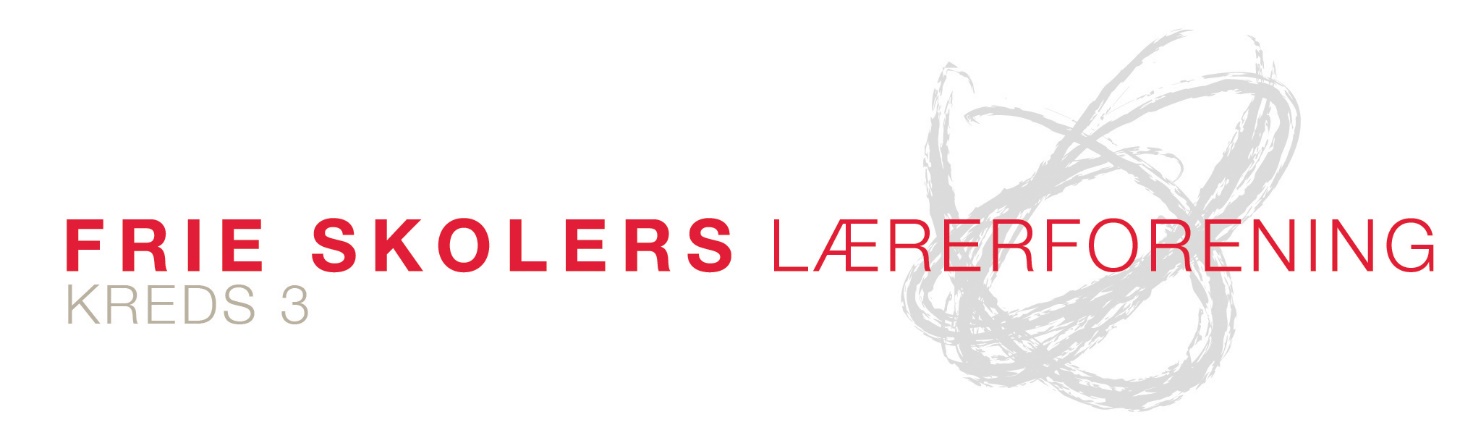 September 2017Indbydelse til lønmøde for lærere ansat på frie skoler i Kreds 3Får du den løn, som du skal have? Passer oplysningerne på din lønseddel? Få indblik i de frie skolers lønsystem og begreber som lokalløn, undervisningstillæg og basisløn.Få svar på de dyre spørgsmål og vær med i en lønsnak, når Kreds 3 inviterer alle ansatte under læreroverenskomsten til lønmøde på Hammerum Fri- og Efterskole den 2. oktober kl. 17 – 19. Program:Velkomst v/Kredsformand, Rikke JosiasenSådan skal din lønseddel se ud – krav til skolernes lønoplysningerLønforskel mellem frie skoler og folkeskoler i Kreds 3Får du den løn, du skal have? Tjek af din lønseddelSådan bidrager du til en fair lærerlønPraktisk:Du skal medbringe din egen lønseddel til mødetKredsen er vært ved en sandwichArrangementet er åben for både medlemmer af FSL og ikke-medlemmer.Tilmelding senest den 28. september på https://fsl.nemtilmeld.dk/Med venlig hilsenKredsbestyrelsen i Kreds 3